Learning from home timetable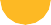 Helping you plan a successful day ahead.TimeMondayTuesdayWednesdayThursdayFriday8.30am – 9.00am9.00am – 9.30am9.30am – 10.00am10.00am – 10.30amMorning tea break10.30am – 11.00am11.00am – 11.30am11.30am – 12.00pm12.00pm – 1.00pmLunch break1.00pm – 1.30pm1.30pm – 2.00pm2.00pm – 2.30pm2.30pm – 3.00pm3.00pmFree time